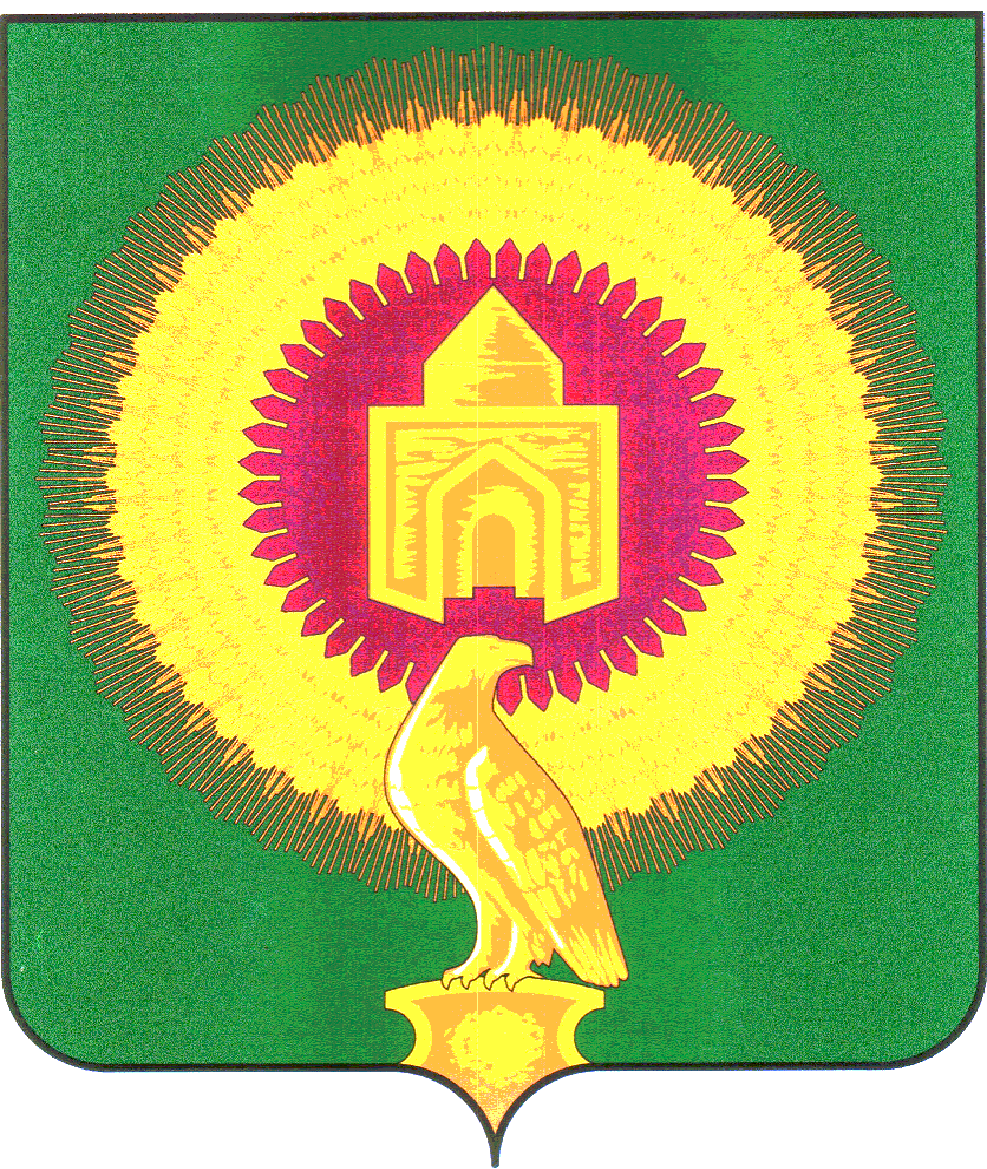 СОВЕТ ДЕПУТАТОВАЯТСКОГО СЕЛЬСКОГО ПОСЕЛЕНИЯВАРНЕНСКОГО МУНИЦИПАЛЬНОГО РАЙОНАЧЕЛЯБИНСКОЙ ОБЛАСТИРЕШЕНИЕот 6 июля 2020 года                            № 16   О внесении изменений и дополнений в бюджет Аятского сельскогопоселения на 2020 год и на плановыйпериод 2021 и 2022 годов	Совет депутатов Аятского сельского поселения РЕШАЕТ:1. Внести в бюджет Аятского сельского поселения на 2020 год и на плановый период 2021 и 2022 годов, принятый Решением Совета депутатов Аятского сельского поселения Варненского муниципального района Челябинской области от 19 декабря  2019 года № 18 (с изменениями от 21 января 2020 года № 3, от 6 апреля 2020 года № 6),  следующие изменения:1) в статье 1: в пункте 1 п.п. 1 слова «в сумме 8557,86 тыс. рублей» заменить на слова «в сумме 9351,01 тыс. рублей», слова «в сумме 5873,46 тыс. рублей» заменить на слова «в сумме 6666,61 тыс. рублей»в пункте 1 п.п. 2 слова «в сумме 8956,17 тыс. рублей» заменить на слова «в сумме 9749,33 тыс. рублей»;2) Приложение 4 изложить в новой редакции (приложение 1 к настоящему решению);3) Приложение 6 изложить в новой редакции (приложение 2 к настоящему решению);2. Настоящее Решение вступает в силу со дня его подписания и обнародования.Глава Аятского сельского поселения	______________	А.А. ЛосенковПредседатель Совета депутатов	______________	О.В. ЧеркашинаПриложение 1к решению «О внесении изменений и дополнений в бюджет Аятского сельского поселенияна 2020 год и на плановый период 2021 и 2022 годов»от 6 июля 2020 года № 16Приложение 4к решению «О бюджете Аятского сельского поселенияна 2020 год и на плановый период 2021 и 2022 годов»от 19 декабря 2019 года № 18 Распределение бюджетных ассигнований по разделам, подразделам, целевым статьям, группам видов расходов бюджета Аятского сельского поселения за 1 полугодие 2020 года(тыс. руб.)Приложение 2к решению «О внесении изменений и дополнений в бюджет Аятского сельского поселенияна 2020 год и на плановый период 2021 и 2022 годов»от 6 июля 2020 года № 16Приложение 6к решению «О бюджете Аятского сельского поселенияна 2020 год и на плановый период 2021 и 2022 годов»от19 декабря 2019 года № 18 Ведомственная структура расходов бюджета Аятского сельского поселенияза 1 полугодие  2020 года(тыс. руб.)Наименование показателяКБККБККБККБКСуммаНаименование показателяРазделПодразделКЦСРКВРСумма123456ВСЕГО:9 749,33Администрация Аятского сельского поселения Варненского муниципального района Челябинской области9 749,33ОБЩЕГОСУДАРСТВЕННЫЕ ВОПРОСЫ013884,44Функционирование высшего должностного лица субъекта Российской Федерации и муниципального образования0102558,12Расходы общегосударственного характера01029900400000558,12Глава муниципального образования01029900420301558,12Расходы на выплаты персоналу в целях обеспечения выполнения функций государственными (муниципальными) органами, казенными учреждениями, органами управления государственными внебюджетными фондами01029900420301100558,12Функционирование Правительства Российской Федерации, высших исполнительных органов государственной власти субъектов Российской Федерации, местных администраций01042 732,23Расходы общегосударственного характера010499004000002 732,23Центральный аппарат010499004204012 732,23Расходы на выплаты персоналу в целях обеспечения выполнения функций государственными (муниципальными) органами, казенными учреждениями, органами управления государственными внебюджетными фондами01049900420401100771,68Закупка товаров, работ и услуг для обеспечения государственных (муниципальных) нужд010499004204012001 910,92Межбюджетные трансферты0104990042040150024,64Уплата налога на имущество организаций, земельного и транспортного налога0104990890000025,00Уплата налога на имущество организаций, земельного и транспортного налога государственными органами0104990892040125,00Иные бюджетные ассигнования0104990892040180025,00Обеспечение деятельности финансовых, налоговых и таможенных органов и органов финансового (финансово-бюджетного) надзора0106578,09Расходы общегосударственного характера01069900400000578,09Центральный аппарат01069900420401578,09Расходы на выплаты персоналу в целях обеспечения выполнения функций государственными (муниципальными) органами, казенными учреждениями, органами управления государственными внебюджетными фондами01069900420401100578,09Другие общегосударственные вопросы011316,00Закупка товаров, работ и услуг для обеспечения государственных (муниципальных) нужд г0113990092030020016,00НАЦИОНАЛЬНАЯ ОБОРОНА02232,30Мобилизационная и вневойсковая подготовка0203232,30Осуществление полномочий по первичному воинскому учету на территориях, где отсутствуют военные комиссариаты02034630051180232,30Расходы на выплаты персоналу в целях обеспечения выполнения функций государственными (муниципальными) органами, казенными учреждениями, органами управления государственными внебюджетными фондами02034630051180100229,30Закупка товаров, работ и услуг для обеспечения государственных (муниципальных) нужд020346300511802003,00НАЦИОНАЛЬНАЯ БЕЗОПАСНОСТЬ И ПРАВООХРАНИТЕЛЬНАЯ ДЕЯТЕЛЬНОСТЬ0336,66Закупка товаров, работ и услуг для обеспечения государственных (муниципальных) нужд0309252002502020011,66Закупка товаров, работ и услуг для обеспечения государственных (муниципальных) нужд0310252002502020025,00НАЦИОНАЛЬНАЯ ЭКОНОМИКА041 337,22Дорожное хозяйство (дорожные фонды)04091 337,22Содержание , ремонт и капитальный ремонт автомобильных дорог общего пользования Варненского муниципального района040918002010001 026,94Закупка товаров, работ и услуг для обеспечения государственных (муниципальных) нужд040918002010002001 026,94Мероприятия по совершенствованию движения пешеходов и предупреждению аварийности с участием пешеходов04092400100010310,28Закупка товаров, работ и услуг для обеспечения государственных (муниципальных) нужд04092400100010200310,28ЖИЛИЩНО-КОММУНАЛЬНОЕ ХОЗЯЙСТВО052637,60Благоустройство05031 364,81Благоустройство050399060000001 364,81Уличное освещение050399060001001 067,01Прочая закупка товаров, работ и услуг050399060001002001 067,01Расходы на прочие мероприятия по благоустройству поселений05039906000500297,74Закупка товаров, работ и услуг для обеспечения государственных (муниципальных) нужд05039906000500200297,74Другие вопросы в области жилищно-коммунального хозяйства05051272,79Подпрограмма "Комплексное развитие систем водоснабжения и водоотведения Варненского муниципального района на 2015-2020 годы050509100000001272,79Ремонт сетей водоснабжения05050910102000700,00Закупка товаров, работ и услуг для обеспечения государственных (муниципальных) нужд05050910102000200142,80Субсидии на возмещение недополученных доходов и (или) возмещение фактически понесенных затрат в связи с производством (реализацией) товаров, выполнением работ, оказанием услуг05050910102000800557,20Разработка и корректировка схем водоснабжения0505091000901024,14Закупка товаров, работ и услуг для обеспечения государственных (муниципальных) нужд0505091000901020024,14Подготовка к отопительному сезону05050910101000548,65Закупка товаров, работ и услуг для обеспечения государственных (муниципальных) нужд05050910101000200548,65КУЛЬТУРА, КИНЕМАТОГРАФИЯ081524,80Культура08011524,80Учреждения культуры и мероприятия в сфере культуры и кинематографии080199044000001524,80Обеспечение деятельности (оказание услуг) подведомственных казенных учреждений080199044099001524,80Расходы на выплаты персоналу в целях обеспечения выполнения функций государственными (муниципальными) органами, казенными учреждениями, органами управления государственными внебюджетными фондами080199044099011001211,50Закупка товаров, работ и услуг для обеспечения государственных (муниципальных) нужд08019904409901200297,80Уплата налога на имущество организаций, земельного и транспортного налога учреждениями культуры0801990894000015,50Иные бюджетные ассигнования0801990894000080015,50СОЦИАЛЬНАЯ ПОЛИТИКА1046,31Социальное обеспечение населения100346,31Подпрограмма "Повышение качества жизни граждан пожилого возраста и иных категорий граждан"1003282000000046,31Осуществление мер социальной поддержки граждан, работающих и проживающих в сельских населенных пунктах и рабочих поселках Челябинской области1003282002838046,31Пособия, компенсации и иные социальные выплаты гражданам, кроме публичных нормативных обязательств1003282002838030046,31ФИЗИЧЕСКАЯ КУЛЬТУРА И СПОРТ1150,00Физическая культура110150,00Внедрение многоуровневой системы проведения спортивных мероприятий с целью централизованной подготовки сборных команд Варненского района и обеспечение их участия в областных, Всероссийских официальных спортивных мероприятиях и соревнованиях1101200030000040,00Приобретение спортивного инвентаря, формы и оборудования для сборных команд района спортсменов и отдельных спортсменов. Приобретение спортивного инвентаря для образовательных организаций Приобретение спортивного инвентаря, формы и оборудования для сборных команд района спортсменов и отдельных спортсменов. Приобретение спортивного инвентаря для образовательных организаций Варненского муниципального района, МКУ ДО ДЮСШ им. Ловчикова Н.В., МУ ФСК «Нива», сельских поселений Варненского муниципального района.1101200030000540,00Закупка товаров, работ и услуг для обеспечения государственных (муниципальных) нужд1101200030000520040,00Другие мероприятия по реализации государственных функций1101990090000010,00Реализация государственных функций в области физической культуры и спорта1101990094870010,00Закупка товаров, работ и услуг для обеспечения государственных (муниципальных) нужд1101990094870020010,00Наименование показателяКБККБККБККБККБКСумма Наименование показателяКВСРРазделПодразделКЦСРКВРСумма 1234567ВСЕГО:9 749,33Администрация Аятского сельского поселения8169 749,33ОБЩЕГОСУДАРСТВЕННЫЕ ВОПРОСЫ816013 884,44Функционирование высшего должностного лица субъекта Российской Федерации и муниципального образования8160102558,12Расходы общегосударственного характера81601029900400000558,12Глава муниципального образования81601029900420301558,12Расходы на выплаты персоналу в целях обеспечения выполнения функций государственными (муниципальными) органами, казенными учреждениями, органами управления государственными внебюджетными фондами81601029900420301100558,12Функционирование Правительства Российской Федерации, высших исполнительных органов государственной власти субъектов Российской Федерации, местных администраций81601042 732,23Расходы общегосударственного характера816010499004000002 732,23Центральный аппарат816010499004204012 732,23Расходы на выплаты персоналу в целях обеспечения выполнения функций государственными (муниципальными) органами, казенными учреждениями, органами управления государственными внебюджетными фондами81601049900420401100771,68Закупка товаров, работ и услуг для обеспечения государственных (муниципальных) нужд816010499004204012001 910,92Межбюджетные трансферты8160104990042040150024,64Уплата налога на имущество организаций, земельного и транспортного налога8160104990890000025,00Уплата налога на имущество организаций, земельного и транспортного налога государственными органами8160104990892040125,00Иные бюджетные ассигнования8160104990892040180025,00Обеспечение деятельности финансовых, налоговых и таможенных органов и органов финансового (финансово-бюджетного) надзора8160106578,09Расходы общегосударственного характера81601069900400000578,09Центральный аппарат81601069900420401578,09Расходы на выплаты персоналу в целях обеспечения выполнения функций государственными (муниципальными) органами, казенными учреждениями, органами управления государственными внебюджетными фондами81601069900420401100578,09Другие общегосударственные вопросы816011316,00Закупка товаров, работ и услуг для обеспечения государственных (муниципальных) нужд г8160113990092030020016,00НАЦИОНАЛЬНАЯ ОБОРОНА81602232,30Мобилизационная и вневойсковая подготовка8160203232,30Осуществление полномочий по первичному воинскому учету на территориях, где отсутствуют военные комиссариаты81602034630051180232,30Расходы на выплаты персоналу в целях обеспечения выполнения функций государственными (муниципальными) органами, казенными учреждениями, органами управления государственными внебюджетными фондами81602034630051180100229,30Закупка товаров, работ и услуг для обеспечения государственных (муниципальных) нужд816020346300511802003,00НАЦИОНАЛЬНАЯ БЕЗОПАСНОСТЬ И ПРАВООХРАНИТЕЛЬНАЯ ДЕЯТЕЛЬНОСТЬ8160336,66Закупка товаров, работ и услуг для обеспечения государственных (муниципальных) нужд8160309252002502020011,66Закупка товаров, работ и услуг для обеспечения государственных (муниципальных) нужд8160310252002502020025,0НАЦИОНАЛЬНАЯ ЭКОНОМИКА816041 337,22Дорожное хозяйство (дорожные фонды)81604091 337,22Содержание , ремонт и капитальный ремонт автомобильных дорог общего пользования Варненского муниципального района816040918002010001 026,94Закупка товаров, работ и услуг для обеспечения государственных (муниципальных) нужд816040918002010002001 026,94Мероприятия по совершенствованию движения пешеходов и предупреждению аварийности с участием пешеходов81604092400100010310,28Закупка товаров, работ и услуг для обеспечения государственных (муниципальных) нужд81604092400100010200310,28ЖИЛИЩНО-КОММУНАЛЬНОЕ ХОЗЯЙСТВО816052 637,60Благоустройство81605031364,81Благоустройство816050399060000001364,81Уличное освещение816050399060001001 067,01Закупка товаров, работ и услуг для обеспечения государственных (муниципальных) нужд816050399060001002001 067,01Расходы на прочие мероприятия по благоустройству поселений81605039906000500297,74Закупка товаров, работ и услуг для обеспечения государственных (муниципальных) нужд81605039906000500200297,74Другие вопросы в области жилищно-коммунального хозяйства81605051 272,79Подпрограмма "Комплексное развитие систем водоснабжения и водоотведения Варненского муниципального района на 2015-2020 годы816050509100000001 272,79Ремонт сетей водоснабжения81605050910102000700,00Закупка товаров, работ и услуг для обеспечения государственных (муниципальных) нужд81605050910102000200142,80Субсидии на возмещение недополученных доходов и (или) возмещение фактически понесенных затрат в связи с производством (реализацией) товаров, выполнением работ, оказанием услуг81605050910102000800557,20Разработка и корректировка схем водоснабжения8160505091000901024,13Закупка товаров, работ и услуг для обеспечения государственных (муниципальных) нужд8160505091000901020024,13Подготовка к отопительному сезону81605050910101000548,65Закупка товаров, работ и услуг для обеспечения государственных (муниципальных) нужд81605050910101000200548,65КУЛЬТУРА, КИНЕМАТОГРАФИЯ816081 524,80Культура81608011 524,80Учреждения культуры и мероприятия в сфере культуры и кинематографии816080199044000001 524,80Обеспечение деятельности (оказание услуг) подведомственных казенных учреждений816080199044099001 524,80Расходы на выплаты персоналу в целях обеспечения выполнения функций государственными (муниципальными) органами, казенными учреждениями, органами управления государственными внебюджетными фондами816080199044099011001211,50Закупка товаров, работ и услуг для обеспечения государственных (муниципальных) нужд81608019904409901200297,80Уплата налога на имущество организаций, земельного и транспортного налога8160801990890000015,50Уплата налога на имущество организаций, земельного и транспортного налога учреждениями культуры8160801990894000015,50Иные бюджетные ассигнования8160801990894000080015,50СОЦИАЛЬНАЯ ПОЛИТИКА8161046,31Социальное обеспечение населения816100346,31Подпрограмма "Повышение качества жизни граждан пожилого возраста и иных категорий граждан"8161003282000000046,31Осуществление мер социальной поддержки граждан, работающих и проживающих в сельских населенных пунктах и рабочих поселках Челябинской области8161003282002838046,31Пособия, компенсации и иные социальные выплаты гражданам, кроме публичных нормативных обязательств8161003282002838030046,31ФИЗИЧЕСКАЯ КУЛЬТУРА И СПОРТ8161150,00Физическая культура816110150,00Внедрение многоуровневой системы проведения спортивных мероприятий с целью централизованной подготовки сборных команд Варненского района и обеспечение их участия в областных, Всероссийских официальных спортивных мероприятиях и соревнованиях8161101200030000040,00Приобретение спортивного инвентаря, формы и оборудования для сборных команд района спортсменов и отдельных спортсменов. Приобретение спортивного инвентаря для образовательных организаций Приобретение спортивного инвентаря, формы и оборудования для сборных команд района спортсменов и отдельных спортсменов. Приобретение спортивного инвентаря для образовательных организаций Варненского муниципального района, МКУ ДО ДЮСШ им. Ловчикова Н.В., МУ ФСК «Нива», сельских поселений Варненского муниципального района.8161101200030000540,00Закупка товаров, работ и услуг для обеспечения государственных (муниципальных) нужд8161101200030000520040,00Другие мероприятия по реализации государственных функций8161101990090000010,00Реализация государственных функций в области физической культуры и спорта8161101990094870010,00Закупка товаров, работ и услуг для обеспечения государственных (муниципальных) нужд8161101990094870020010,00